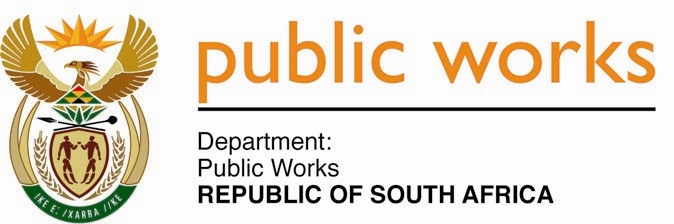 MINISTRY PUBLIC WORKS INFRASTRUCTUREREPUBLIC OF SOUTH AFRICA Department of Public Works l Central Government Offices l 256 Madiba Street l Pretoria l Contact: +27 (0)12 406 2034 l +27 (0)12 406 1224Private Bag X9155 l CAPE TOWN, 8001 l RSA 4th Floor Parliament Building l 120 Plain Street l CAPE TOWN l Tel: +27 21 468 6900 Fax: +27 21 462 4592 www.publicworks.gov.za NATIONAL ASSEMBLYWRITTEN REPLYQUESTION NUMBER:					        	1476 [NW2744E]INTERNAL QUESTION PAPER NO.:				25DATE OF PUBLICATION:					        	08 NOVEMBER 2019DATE OF REPLY:						           02 DECEMBER 20191476.	Mrs S P Kopane (DA) asked the Minister of Public Works and Infrastructure:Whether her department has undertaken any impact assessment study to ascertain how effective and efficient her department and the entities reporting to her will implement its new mandate after the pronouncement was made by the President, Mr M C Ramaphosa, of the reconfigured department; if not, why not; if so, (a) what are the findings of the study and (b) will she furnish Mrs S P Kopane with copies of the study?       								       NW2744E_______________________________________________________________________REPLY:The Minister of Public Works and Infrastructure:	No.  The Department of Public Works and Infrastructure has not undertaken any impact assessment study to ascertain how effective and efficient the Department and its Entities will implement its new mandate. However, the Minister of Public Works and Infrastructure is currently engaging through the Department of Public Service and Administration’s National Macro Organisation of Government (NMOG) processes that provides guidance with regard to the reconfigured Department. This process is further based on principles articulating that Departmental organisational structures are limited to the realignment of macro organisational structures and that functions will be transferred with staff and resources, including budget. Where a need for additional resources is identified, the necessary stakeholders will be engaged, i.e. National Treasury and the Minister for the Department of Public Service and Administration.and (b) Fall away.